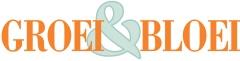 Besteller naamTelefoonnummer Nijkerk / Hoevelaken Nijkerk / HoevelakenMailBetalen Tikkie   Contant   Contant  Bestelformulier -> versturen naar info@nijkerk.groei.nl  Bestelformulier -> versturen naar info@nijkerk.groei.nl  Bestelformulier -> versturen naar info@nijkerk.groei.nl  Bestelformulier -> versturen naar info@nijkerk.groei.nl  Bestelformulier -> versturen naar info@nijkerk.groei.nl  Bestelformulier -> versturen naar info@nijkerk.groei.nl  Bestelformulier -> versturen naar info@nijkerk.groei.nl  Bestelformulier -> versturen naar info@nijkerk.groei.nl  Bestelformulier -> versturen naar info@nijkerk.groei.nl  Bestelformulier -> versturen naar info@nijkerk.groei.nl  Bestelformulier -> versturen naar info@nijkerk.groei.nl PlantennaamNederlandse naamhoogtekleur Bloeiperiodestandplaats  aanbod  aanbod  prijs per stuk  ABGewenst aantalGewenst aantalBedragBedragAchilleaDuizendblad100 cmwitjun-julzon / halfschaduw1818€ 1,00II €                   -    €                   -   Achillea ptarmica (witte trosjes)Wilde Bertram50 cmwitjuni-augzon/halfschaduw66€ 1,00I €                   -    €                   -   AgapanthusAfrikaanse lelie80 cmblauwjul - augzon33€ 3,00II €                   -    €                   -   Ajuga reptans (bodembedekker)Kruipend zenegroen15  cmblauwapril/meizon / halfschaduw66€ 1,00I €                   -    €                   -   Ajuga reptans alba Kruipend zenegroen10-15 cmwitmei-junizon / halfschaduw44€ 1,00III €                   -    €                   -   Akelei Akelei70 cmdiversmei-junizon / halfschaduw44€ 1,00III €                   -    €                   -   Akelei vulgarisAkelei50-60 cmblau/wit/paars  var.april - junizon/half schaduw1010€ 1,00I €                   -    €                   -   Allium ChristophoriiSterrenlook60 cmlila/rosemei-julizon/halfschaduw11€ 1,00I €                   -    €                   -   Allium MolyGoudlook20-30 cmgeelmei-junizon/halfschaduw11€ 1,00I €                   -    €                   -   Anemone "Honorine Jobert" Anemoon80 cmwitaug - oktzon/halfschaduw66€ 1,00I €                   -    €                   -   Aster Aster120 cmlichtblauwaug-oktzon / halfschaduw1313€ 1,00III €                   -    €                   -   Aster ericoides 'Pink Spray'Aster120 cmlicht rozeaug - oktzon1212€ 1,00I €                   -    €                   -   Aster lady in blueAster40 cmblauwaug-oktzon / halfschaduw55€ 1,00III €                   -    €                   -   AstilbeSprirea50 cmhard rozejunihalfschaduw/ schaduw55€ 1,00II €                   -    €                   -   Astilbe chinensisSprirea30 cmrozejunihalfschaduw/ schaduw44€ 1,00II €                   -    €                   -   Buddleja FlowerpowerVlinderstruik200 cmoranje/lila/paarsjuni-augzon / halfschaduw44€ 2,00III €                   -    €                   -   Buddleja HoneycombVlinderstruik200-400 cmlichtgeeljuli-sepzon / halfschaduw77€ 2,00III €                   -    €                   -   Buddleja WitVlinderstruik200 cmwitjuni-augzon / halfschaduw33€ 2,00III €                   -    €                   -   Bulbine frutescensGele kattenstaart30 cmgeel met oranje voorjaar/najaarzon66€ 1,00III €                   -    €                   -   Caltha palustris multiplexDotterbloem30 cmgeelapril - junivijverplant tot -15cm              4               4 € 1,00IV €                   -    €                   -   Centranthus ruber CoccineusValeriaan60 cmroodjuni-julizon              2               2 € 1,00IV €                   -    €                   -   Chasmanthium latifolium 'Little Tickler'Plataargras50 cmbruinaug-oktzon/halfschaduw55€ 1,00I €                   -    €                   -   chrysoplenium macrophyllumGoudveil25 cmwit/l.rozefeb.-aprilschaduw/halfscha.77€ 1,00I €                   -    €                   -   Cotoneaster lacteusDwergmispel300 cmcremewit (bessen)mei-juni (okt)zon / halfschaduw11€ 2,00III €                   -    €                   -   Dendranthema Rosensilber Chrysant80 cmrose, geel hartokt-novzon / halfschaduw1717€ 1,00III €                   -    €                   -   Deschampsia cespitosaSmele100 cmbruinjunizon55€ 1,00II €                   -    €                   -   Dianthus barbatusDuizendschoon70 cmgemengdjuni-julizon22€ 1,00III €                   -    €                   -   Dianthus deltoidesSteenanjer20 cmrosejuni-augzon              2               2 € 1,00IV €                   -    €                   -   Echinacea purpureaZonnehoed80 cmrozejul - septzon33€ 1,00II €                   -    €                   -   Echinops bannaticusKogeldistel80 cmblauwjul - septzon22€ 1,00II €                   -    €                   -   Epimedium Óranje Koningin'Elvenbloem40 cmoranje/geelapril/meischaduw/halfscha.88€ 1,00I €                   -    €                   -   Epimedium RubrumElvenbloem35 cmrood/witapril-meischaduw/halfscha.1212€ 1,00I €                   -    €                   -   Epimedium x verscolor SulphureumElfenbloem30 cmlichtgeelmrt - aprhalfschaduw/ schaduw1212€ 1,00II €                   -    €                   -   EubhorbiaWolfsmelk50 cmgeel groenmrt - aprhalfschaduw/ schaduw1212€ 1,00II €                   -    €                   -   Euonymus fortunei Emarald 'n GaietyKardinaalsmuts10 cmnvt nvtzon -  schaduw33€ 1,00III €                   -    €                   -   Euphorbia amygdaloidesWolfsmelk30-50 cmlichtgeelapril-meihalfschaduw22€ 1,00I €                   -    €                   -   Filipendula vulgaris 'PlenaMoerasspirea50 cmwitmei-julizon1212€ 1,00I €                   -    €                   -   GeraniumOoievaarsbek60 cmlila/blauwjuni/sept.zon/halfschaduw55€ 1,00I €                   -    €                   -   Geranium endressi'Wargrave Pink'Ooievaarsbek30 cmrozemei/sept.halfschaduw1212€ 1,00I €                   -    €                   -   PlantennaamNederlandse naamhoogtekleur Bloeiperiodestandplaats  aanbod  aanbod  prijs per stuk  ABGewenst aantalGewenst aantalBedragBedragGeum RivaleNagelkruid30 cmcreme witmei/junizon/halfschaduw1010€ 1,00I €                   -    €                   -   Helenium Sahin's early flowererZonnekruid100 cmgeel met oranjejuli-sepzon13-1413-14€ 1,00III €                   -    €                   -   Helleborus argutifoliusKerstroos50 cmgroenfeb - aprhalfschaduw/ schaduw11€ 3,00II €                   -    €                   -   Helleborus orientalisKerstroos50 cmrozejan - aprhalfschaduw/ schaduw1010€ 1,00II €                   -    €                   -   Helleborus orientalisKerstroos40 cmroze var.febr.-aprilzon/halfschaduw1010€ 1,00I €                   -    €                   -   Hesperis Damastbloem50 cmwitmei/-julizon/halfschaduw44€ 1,00I €                   -    €                   -   HostaHartlelieschaduw55€ 2,00I €                   -    €                   -   Houttuynia cordatamoerasanemoon30-40 cmwitjuli-septvijverplant tot -15cm              6               6 € 1,00IV €                   -    €                   -   Iris blauw grote pot 4-5 plantenIris80 cmblauwmei-julizon11€ 1,00III €                   -    €                   -   Iris GermanicaBaardiris100 cmpaarsmeizon44€ 1,00II €                   -    €                   -   Iris pseudacorus  4- 6 planten in grote potGele lis80 cmgeeljuni-julivijver/oeverplant55€ 2,00III €                   -    €                   -   Iris Siberica Siberische lis70 cmlichtblauwmei-junizon/halfschaduw1212€ 1,00I €                   -    €                   -   Kolkwitzia amabilis 'Pink Cloud'Kolkwitzia150 cmrozemei-junizon11€ 3,00III €                   -    €                   -   LamiaceaeScharnierbloem80 cmwitaug-septzon           12            12 € 1,00IV €                   -    €                   -   Lamiastrum galeobdolon Florentinum Gele dovenetel20-30 cmgeelmei-junizon -  schaduw99€ 1,00III €                   -    €                   -   Lathyrus odoratusEenjarig plukbloemklimmervaIhele zomerzon2424€ 1,00I €                   -    €                   -   Leucanthemum vulgareReuzenmargriet80 cmwit met geeljuni-sepzon / halfschaduw33€ 1,00III €                   -    €                   -   Liriope muscariLeliegras50 cmpaarssept - okthalfschaduw/ schaduw4848€ 1,00II €                   -    €                   -   Lobelia siphiliticaLobelia70 cmlilajul - septzon / halfschaduw33€ 1,00II €                   -    €                   -   Lobelia siphiliticaLobelia70-80 cmblauwjuni-sept.zon/halfschaduw1010€ 1,00I €                   -    €                   -   Lysimachia ciliata firecracker Wederik90 cmlichtgeel (roodbr blad)juli-augzon / halfschaduw33€ 1,00III €                   -    €                   -   Lysimachia numulaIWederik10 cmgeelmei-julihalfschaduw66€ 1,00III €                   -    €                   -   Lysimachia punctataPuntwederik70 cmgeeljuni-julizon / halfschaduw44€ 1,00III €                   -    €                   -   MonardaBergamotplant80 cmrozejul - septzon / halfschaduw2020€ 1,00II €                   -    €                   -   MonardaBergamotplant80 cmmagentaroodjuli-septzon/halfschaduw1919€ 1,00I €                   -    €                   -   Monarda gardenview scarlet red Bergamotplant70-100 cmroodjuli-augzon2121€ 1,00III €                   -    €                   -   Myrica galeWilde Gagel30 cmgoudbruinapril-meizon33€ 2,00I €                   -    €                   -   Nepeta Kattenkruid40 cmblauwjuni-augzon / halfschaduw1010€ 1,00III €                   -    €                   -   Nepeta faasenii Walkers LowKattekruid50 cmlila / paarsjun - oktzon3030€ 1,00II €                   -    €                   -   Ophiopogon Niger (wintergroen)Zwart gras 25 cmlilla/rozemei-junizon/halfschaduw99€ 1,00I €                   -    €                   -   Pachysandra terminalis Pachysandra30 cmwitmrt - aprhalfschaduw/ schaduw22€ 1,00II €                   -    €                   -   PersicaI amplexic. 'BlackfieldAdderwortel70 cmdonkerroodjuli-okt.zon/halfschaduw33€ 1,00I €                   -    €                   -   PersicaI Bistorta SuperbaAdderwortel70-80 cmrozemei-junizon/halfschaduw88€ 1,00I €                   -    €                   -   Persicaria amplexicaulisDuizendknoop100-120 cmroodjuli-oktzon / halfzon           22            22 € 1,00IV €                   -    €                   -   Pesicaria Bistorta SuperbaAdderwortel60 cmrosemei-junizon/halfschaduw/schaduw              4               4 € 1,00IV €                   -    €                   -   Phlomis russelianaBrandkruid80 cmbotergeeljuni-augzon33€ 1,00I €                   -    €                   -   Phlox maculata omegaVlambloem80 cmwit met roze hartjuli-septzon55€ 1,00I €                   -    €                   -   Phlox paniculataVlambloem80 cmwitjuni-sepzon11€ 1,00I €                   -    €                   -   Phlox paniculataVlambloem80 cmmagenta juli-septzon66€ 2,00I €                   -    €                   -   Phlox paniculataVlambloem75-100 cmrosejuli-septzon              8               8 € 1,00IV €                   -    €                   -   Phlox paniculata 'Blue Paradise'Vlambloem80 cmblauwjuli-septzon88€ 1,00I €                   -    €                   -   Phlox paniculata Bright EyesVlambloem80 cmroze / witjul - augzon88€ 1,00II €                   -    €                   -   Podophyllum peltatumMeiappel50 cmwitmei-junischaduw/halfsch.22€ 1,00I €                   -    €                   -   Podophylum PeltatumMeiappel50 cmwitmei - junschaduw55€ 1,50II €                   -    €                   -   Polemonium Lambrooke MauveJacobsladder40 cmmauveapril-junischaduw/halfsch.66€ 1,00I €                   -    €                   -   PulmonaILongkruid40 cmpaars / rozeapr - meihalfschaduw/ schaduw22€ 1,00II €                   -    €                   -   Pulmonaria angustifoliaLongkruid25 cmrood / lichtblauwmrt -aprilhalfschaduw              6               6 € 1,00IV €                   -    €                   -   PlantennaamNederlandse naamhoogtekleur Bloeiperiodestandplaats  aanbod  aanbod  prijs per stuk  ABGewenst aantalGewenst aantalBedragBedragPulmononaILongkruid30 cmrose/blauwmaart-meizon/halfschaduw1010€ 1,00I €                   -    €                   -   Rhamnus Frangula/Frangula alnusSporkenhout500 cmwit (bessen)apr-oktzon - schaduw22€ 2,00III €                   -    €                   -   Rubus PhoenicolasiusJapanse wijnbes200 cmnvtjuli-augzon33€ 1,00III €                   -    €                   -   Saxifraga urbiumSchildersverdriet30 cmrozemei - junhalfschaduw/ schaduw1010€ 1,00II €                   -    €                   -   Sedum frosty morn (witbont blad)Hemelsleutel40 cmbleekrozeaug-sepzon - schaduw22€ 1,00III €                   -    €                   -   Sedum HerbstfreudeHemelssleutel60 cmrozesept - oktzon / halfschaduw44€ 1,00II €                   -    €                   -   Seringa mycr. SuperbaSering120-150 cmrosemei-junizon55€ 2,00I €                   -    €                   -   Sisyrinchium stItumBieslelie50 cmzachtgeelmei-julizon66€ 1,00I €                   -    €                   -   SolidagoGuldenroede65 cmgeelaug-septzon           20            20 € 1,00IV €                   -    €                   -   Solidago Guldenroede70-120 cmgeeljuli-sepzon33€ 1,00III €                   -    €                   -   Stachys minimaEzelsoor15 cmrosejuni-augustuszon11€ 1,00I €                   -    €                   -   Stachys officinales'Hummelo'Ezelsoor50 cmlila/rosejuni-julizon2020€ 1,00I €                   -    €                   -   Thalictrum flavum "Illuminator"Ruit160 cmlichtgeeljuni-augzon13-1613-16€ 1,00III €                   -    €                   -   Thalictrum flavum GlaucumRuit150 cmlichtgeeljun - julzon33€ 1,00II €                   -    €                   -   Thymus vulgarisThym30 cmrosejuni-augzon              2               2 € 1,00IV €                   -    €                   -   Tussilago farfaraKlein hoefblad20-30 cmgeelfeb-mrtzon / halfschaduw11€ 2,00III €                   -    €                   -   UvulaI grandifloraTreurklokje40 cmzachtgeelapril-junihalfschaduw44€ 1,00I €                   -    €                   -   Verbena bonariensisIJzerhard180 cmpaarsblauwaug-novzon77€ 1,00III €                   -    €                   -   Veronicastrum siberica,Ereprijs150 cmwitjuli-augzon77€ 1,00I €                   -    €                   -   Vinca MajorMaagdenpalm20 cmlila  /roseapril-meizon/halfschaduw/schaduw           12            12 € 1,00IV €                   -    €                   -   Vinca minorKleine maagdenpalm15 cmwitmaart-meihalfschaduw/zon33€ 1,00I €                   -    €                   -   Viola FrecklessViool20 cmlila gespikkeldmrt - aprhalfschaduw/ schaduw22€ 1,00II €                   -    €                   -   Waldsteinia ternataWaldsteinia 30 cmgeelmrt - aprhalfschaduw/ schaduw22€ 1,00II €                   -    €                   -   Waldsteinia ternatagele aardbei30 cmgeelapril-meizon/halfschaduw/schaduw           15            15 € 1,00IV €                   -    €                   -   TOTAALTOTAAL €                   -    €                   -   Na levering wordt het bestelformulier vernietigd (zie onze AVG richtlijnen)Na levering wordt het bestelformulier vernietigd (zie onze AVG richtlijnen)Na levering wordt het bestelformulier vernietigd (zie onze AVG richtlijnen)